GPA Calculation Chart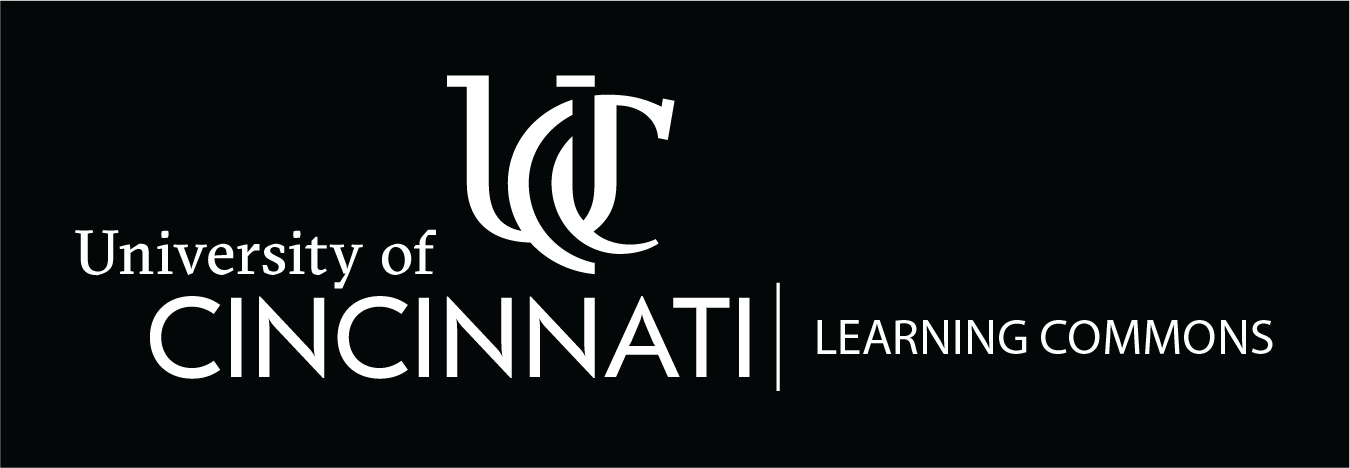 Course NamePredicted Grade Earned (GQP)Credit Hours (CH)Total Quality Points (GPQ*CH)1. Example Class4.0 (A)28 (4*2=8)2.3.4.5.6.7.8.TOTALTOTALABGPA = Box B/Box AGPA = Box B/Box ACTotal Quality PointsTotal Quality PointsDTotal Hours CarriedTotal Hours CarriedEFGCumulative GPA = Box G/Box FCumulative GPA = Box G/Box F